Турсунова Вероника ДавидбековнаТурсунова Вероника Давидбековна, 1992 года рождения, кыргыз. В 2016 году окончила с отличием Ошский Государственный Университет, Медицинский Факультет по специальности «лечебное дело» в г.Ош.В 2018 году окончила ФПМО ординатуру по специальности акушерство и гинекология.Сфера профессиональной деятельности: акушер - гинекологТурсунова Вероника Давидбековна, 1992 года рождения, кыргыз. В 2016 году окончила с отличием Ошский Государственный Университет, Медицинский Факультет по специальности «лечебное дело» в г.Ош.В 2018 году окончила ФПМО ординатуру по специальности акушерство и гинекология.Сфера профессиональной деятельности: акушер - гинекологТурсунова Вероника Давидбековна, 1992 года рождения, кыргыз. В 2016 году окончила с отличием Ошский Государственный Университет, Медицинский Факультет по специальности «лечебное дело» в г.Ош.В 2018 году окончила ФПМО ординатуру по специальности акушерство и гинекология.Сфера профессиональной деятельности: акушер - гинекологТурсунова Вероника Давидбековна, 1992 года рождения, кыргыз. В 2016 году окончила с отличием Ошский Государственный Университет, Медицинский Факультет по специальности «лечебное дело» в г.Ош.В 2018 году окончила ФПМО ординатуру по специальности акушерство и гинекология.Сфера профессиональной деятельности: акушер - гинекологТурсунова Вероника Давидбековна, 1992 года рождения, кыргыз. В 2016 году окончила с отличием Ошский Государственный Университет, Медицинский Факультет по специальности «лечебное дело» в г.Ош.В 2018 году окончила ФПМО ординатуру по специальности акушерство и гинекология.Сфера профессиональной деятельности: акушер - гинекологТурсунова Вероника Давидбековна, 1992 года рождения, кыргыз. В 2016 году окончила с отличием Ошский Государственный Университет, Медицинский Факультет по специальности «лечебное дело» в г.Ош.В 2018 году окончила ФПМО ординатуру по специальности акушерство и гинекология.Сфера профессиональной деятельности: акушер - гинекологПерсональная информацияПерсональная информацияПерсональная информацияПерсональная информацияПерсональная информацияПерсональная информацияПерсональная информацияПерсональная информацияПерсональная информацияПерсональная информацияПерсональная информацияФамилия Фамилия Фамилия Фамилия ТурсуноваТурсуноваТурсуноваТурсуноваТурсуноваТурсуноваТурсуноваИмя Имя Имя Имя ВероникаВероникаВероникаВероникаВероникаВероникаВероникаОтчествоОтчествоОтчествоОтчествоДавидбековнаДавидбековнаДавидбековнаДавидбековнаДавидбековнаДавидбековнаДавидбековнаДата рожденияДата рожденияДата рожденияДата рождения11 ноябрь 1992 года11 ноябрь 1992 года11 ноябрь 1992 года11 ноябрь 1992 года11 ноябрь 1992 года11 ноябрь 1992 года11 ноябрь 1992 годаКонтактная информация:Контактная информация:Контактная информация:Рабочий телефонРабочий телефонРабочий телефонРабочий телефонРабочий телефонКонтактная информация:Контактная информация:Контактная информация:Домашний телефонДомашний телефонДомашний телефонДомашний телефонДомашний телефон+996776-07-92-99+996776-07-92-99+996776-07-92-99Контактная информация:Контактная информация:Контактная информация:Мобильный телефонМобильный телефонМобильный телефонМобильный телефонМобильный телефон+996556 -07-92-99+996556 -07-92-99+996556 -07-92-99Контактная информация:Контактная информация:Контактная информация:ФаксФаксФаксФаксФаксКонтактная информация:Контактная информация:Контактная информация:E-mailE-mailE-mailE-mailE-mailtursunovvva1@mail.rutursunovvva1@mail.rutursunovvva1@mail.ruОБРАЗОВАНИЕ:ОБРАЗОВАНИЕ:ОБРАЗОВАНИЕ:ОБРАЗОВАНИЕ:ОБРАЗОВАНИЕ:ОБРАЗОВАНИЕ:ОБРАЗОВАНИЕ:ОБРАЗОВАНИЕ:ОБРАЗОВАНИЕ:ОБРАЗОВАНИЕ:ОБРАЗОВАНИЕ:Дата начала / окончанияВузВузВузВузВузФакультетФакультетФакультетФакультетСпециальность2010/2016Ошский Государственный УниверситетОшский Государственный УниверситетОшский Государственный УниверситетОшский Государственный УниверситетОшский Государственный УниверситетЛечебное делоЛечебное делоЛечебное делоЛечебное делоЛечебное дело 2016/2018Клиническую ординатуруКлиническую ординатуруКлиническую ординатуруКлиническую ординатуруКлиническую ординатуруОМОКБ  Родильный стационарОМОКБ  Родильный стационарОМОКБ  Родильный стационарОМОКБ  Родильный стационарВрач акушер-гинеколог 2019Ошский Государственный УниверситетОшский Государственный УниверситетОшский Государственный УниверситетОшский Государственный УниверситетОшский Государственный УниверситетОтдел науки и аспирантуры Отдел науки и аспирантуры Отдел науки и аспирантуры Отдел науки и аспирантуры АспирантКлючевые квалификации/ ОПЫТ в области аккредитации и гарантии качества (тренинг, семинары, конференции и т.п.).Ключевые квалификации/ ОПЫТ в области аккредитации и гарантии качества (тренинг, семинары, конференции и т.п.).Ключевые квалификации/ ОПЫТ в области аккредитации и гарантии качества (тренинг, семинары, конференции и т.п.).Ключевые квалификации/ ОПЫТ в области аккредитации и гарантии качества (тренинг, семинары, конференции и т.п.).Ключевые квалификации/ ОПЫТ в области аккредитации и гарантии качества (тренинг, семинары, конференции и т.п.).Ключевые квалификации/ ОПЫТ в области аккредитации и гарантии качества (тренинг, семинары, конференции и т.п.).Ключевые квалификации/ ОПЫТ в области аккредитации и гарантии качества (тренинг, семинары, конференции и т.п.).Ключевые квалификации/ ОПЫТ в области аккредитации и гарантии качества (тренинг, семинары, конференции и т.п.).Ключевые квалификации/ ОПЫТ в области аккредитации и гарантии качества (тренинг, семинары, конференции и т.п.).Ключевые квалификации/ ОПЫТ в области аккредитации и гарантии качества (тренинг, семинары, конференции и т.п.).Ключевые квалификации/ ОПЫТ в области аккредитации и гарантии качества (тренинг, семинары, конференции и т.п.).ДатаНазваниеНазваниеНазваниеНазваниеНазваниеНазваниеНазваниеНазваниеНазваниеНазвание2016Сертификат - за окончание ОшМУ Медицинский факультет с отличиемСертификат - за окончание ОшМУ Медицинский факультет с отличиемСертификат - за окончание ОшМУ Медицинский факультет с отличиемСертификат - за окончание ОшМУ Медицинский факультет с отличиемСертификат - за окончание ОшМУ Медицинский факультет с отличиемСертификат - за окончание ОшМУ Медицинский факультет с отличиемСертификат - за окончание ОшМУ Медицинский факультет с отличиемСертификат - за окончание ОшМУ Медицинский факультет с отличиемСертификат - за окончание ОшМУ Медицинский факультет с отличиемСертификат - за окончание ОшМУ Медицинский факультет с отличием05. 2018Сертификат –за окончание курсов английского языка уровень «Intermediate» в учебном центре «Education for all» Сертификат –за окончание курсов английского языка уровень «Intermediate» в учебном центре «Education for all» Сертификат –за окончание курсов английского языка уровень «Intermediate» в учебном центре «Education for all» Сертификат –за окончание курсов английского языка уровень «Intermediate» в учебном центре «Education for all» Сертификат –за окончание курсов английского языка уровень «Intermediate» в учебном центре «Education for all» Сертификат –за окончание курсов английского языка уровень «Intermediate» в учебном центре «Education for all» Сертификат –за окончание курсов английского языка уровень «Intermediate» в учебном центре «Education for all» Сертификат –за окончание курсов английского языка уровень «Intermediate» в учебном центре «Education for all» Сертификат –за окончание курсов английского языка уровень «Intermediate» в учебном центре «Education for all» Сертификат –за окончание курсов английского языка уровень «Intermediate» в учебном центре «Education for all» 08.2018Сертификат – за повышение квалификации  по программе «Система обеспечения качества образования»Сертификат – за повышение квалификации  по программе «Система обеспечения качества образования»Сертификат – за повышение квалификации  по программе «Система обеспечения качества образования»Сертификат – за повышение квалификации  по программе «Система обеспечения качества образования»Сертификат – за повышение квалификации  по программе «Система обеспечения качества образования»Сертификат – за повышение квалификации  по программе «Система обеспечения качества образования»Сертификат – за повышение квалификации  по программе «Система обеспечения качества образования»Сертификат – за повышение квалификации  по программе «Система обеспечения качества образования»Сертификат – за повышение квалификации  по программе «Система обеспечения качества образования»Сертификат – за повышение квалификации  по программе «Система обеспечения качества образования»01. 2019 Сертификат –  за повышения курса педагогической квалификации Сертификат –  за повышения курса педагогической квалификации Сертификат –  за повышения курса педагогической квалификации Сертификат –  за повышения курса педагогической квалификации Сертификат –  за повышения курса педагогической квалификации Сертификат –  за повышения курса педагогической квалификации Сертификат –  за повышения курса педагогической квалификации Сертификат –  за повышения курса педагогической квалификации Сертификат –  за повышения курса педагогической квалификации Сертификат –  за повышения курса педагогической квалификации 11.2019Сертификат – за участие на семинар тренинге “B-learning modules in occupational and environmental health” Сертификат – за участие на семинар тренинге “B-learning modules in occupational and environmental health” Сертификат – за участие на семинар тренинге “B-learning modules in occupational and environmental health” Сертификат – за участие на семинар тренинге “B-learning modules in occupational and environmental health” Сертификат – за участие на семинар тренинге “B-learning modules in occupational and environmental health” Сертификат – за участие на семинар тренинге “B-learning modules in occupational and environmental health” Сертификат – за участие на семинар тренинге “B-learning modules in occupational and environmental health” Сертификат – за участие на семинар тренинге “B-learning modules in occupational and environmental health” Сертификат – за участие на семинар тренинге “B-learning modules in occupational and environmental health” Сертификат – за участие на семинар тренинге “B-learning modules in occupational and environmental health” 10.2019Сертификат –за окончание курсов английского языка уровень «Advanced» в учебном центре «Education for all» (250 часов)Сертификат –за окончание курсов английского языка уровень «Advanced» в учебном центре «Education for all» (250 часов)Сертификат –за окончание курсов английского языка уровень «Advanced» в учебном центре «Education for all» (250 часов)Сертификат –за окончание курсов английского языка уровень «Advanced» в учебном центре «Education for all» (250 часов)Сертификат –за окончание курсов английского языка уровень «Advanced» в учебном центре «Education for all» (250 часов)Сертификат –за окончание курсов английского языка уровень «Advanced» в учебном центре «Education for all» (250 часов)Сертификат –за окончание курсов английского языка уровень «Advanced» в учебном центре «Education for all» (250 часов)Сертификат –за окончание курсов английского языка уровень «Advanced» в учебном центре «Education for all» (250 часов)Сертификат –за окончание курсов английского языка уровень «Advanced» в учебном центре «Education for all» (250 часов)Сертификат –за окончание курсов английского языка уровень «Advanced» в учебном центре «Education for all» (250 часов)25.09.2019Сертификат – за участие на семинаре Агенства EdNet «Роль самооценки в независимой аккредитации» Сертификат – за участие на семинаре Агенства EdNet «Роль самооценки в независимой аккредитации» Сертификат – за участие на семинаре Агенства EdNet «Роль самооценки в независимой аккредитации» Сертификат – за участие на семинаре Агенства EdNet «Роль самооценки в независимой аккредитации» Сертификат – за участие на семинаре Агенства EdNet «Роль самооценки в независимой аккредитации» Сертификат – за участие на семинаре Агенства EdNet «Роль самооценки в независимой аккредитации» Сертификат – за участие на семинаре Агенства EdNet «Роль самооценки в независимой аккредитации» Сертификат – за участие на семинаре Агенства EdNet «Роль самооценки в независимой аккредитации» Сертификат – за участие на семинаре Агенства EdNet «Роль самооценки в независимой аккредитации» Сертификат – за участие на семинаре Агенства EdNet «Роль самооценки в независимой аккредитации» 12.10.2019Сертификат – за участие на семинаре Агенства EdNet «Формирования результатов обучения и их роль в построении учебного процесса» семинары – Сертификат – за участие на семинаре Агенства EdNet «Формирования результатов обучения и их роль в построении учебного процесса» семинары – Сертификат – за участие на семинаре Агенства EdNet «Формирования результатов обучения и их роль в построении учебного процесса» семинары – Сертификат – за участие на семинаре Агенства EdNet «Формирования результатов обучения и их роль в построении учебного процесса» семинары – Сертификат – за участие на семинаре Агенства EdNet «Формирования результатов обучения и их роль в построении учебного процесса» семинары – Сертификат – за участие на семинаре Агенства EdNet «Формирования результатов обучения и их роль в построении учебного процесса» семинары – Сертификат – за участие на семинаре Агенства EdNet «Формирования результатов обучения и их роль в построении учебного процесса» семинары – Сертификат – за участие на семинаре Агенства EdNet «Формирования результатов обучения и их роль в построении учебного процесса» семинары – Сертификат – за участие на семинаре Агенства EdNet «Формирования результатов обучения и их роль в построении учебного процесса» семинары – Сертификат – за участие на семинаре Агенства EdNet «Формирования результатов обучения и их роль в построении учебного процесса» семинары – 16-24.01.2020 Сертификат –ОФ “Агартуу академиясы”КФ ОшГу “Кесиптик билим беруудо компетенттуулук мамилеге ылайык окуу-методикалык документтерди иштеп чыгуу жана технологияларды пайдалануу” тренинг-семинары (72 саат)Сертификат –ОФ “Агартуу академиясы”КФ ОшГу “Кесиптик билим беруудо компетенттуулук мамилеге ылайык окуу-методикалык документтерди иштеп чыгуу жана технологияларды пайдалануу” тренинг-семинары (72 саат)Сертификат –ОФ “Агартуу академиясы”КФ ОшГу “Кесиптик билим беруудо компетенттуулук мамилеге ылайык окуу-методикалык документтерди иштеп чыгуу жана технологияларды пайдалануу” тренинг-семинары (72 саат)Сертификат –ОФ “Агартуу академиясы”КФ ОшГу “Кесиптик билим беруудо компетенттуулук мамилеге ылайык окуу-методикалык документтерди иштеп чыгуу жана технологияларды пайдалануу” тренинг-семинары (72 саат)Сертификат –ОФ “Агартуу академиясы”КФ ОшГу “Кесиптик билим беруудо компетенттуулук мамилеге ылайык окуу-методикалык документтерди иштеп чыгуу жана технологияларды пайдалануу” тренинг-семинары (72 саат)Сертификат –ОФ “Агартуу академиясы”КФ ОшГу “Кесиптик билим беруудо компетенттуулук мамилеге ылайык окуу-методикалык документтерди иштеп чыгуу жана технологияларды пайдалануу” тренинг-семинары (72 саат)Сертификат –ОФ “Агартуу академиясы”КФ ОшГу “Кесиптик билим беруудо компетенттуулук мамилеге ылайык окуу-методикалык документтерди иштеп чыгуу жана технологияларды пайдалануу” тренинг-семинары (72 саат)Сертификат –ОФ “Агартуу академиясы”КФ ОшГу “Кесиптик билим беруудо компетенттуулук мамилеге ылайык окуу-методикалык документтерди иштеп чыгуу жана технологияларды пайдалануу” тренинг-семинары (72 саат)Сертификат –ОФ “Агартуу академиясы”КФ ОшГу “Кесиптик билим беруудо компетенттуулук мамилеге ылайык окуу-методикалык документтерди иштеп чыгуу жана технологияларды пайдалануу” тренинг-семинары (72 саат)Сертификат –ОФ “Агартуу академиясы”КФ ОшГу “Кесиптик билим беруудо компетенттуулук мамилеге ылайык окуу-методикалык документтерди иштеп чыгуу жана технологияларды пайдалануу” тренинг-семинары (72 саат)22. 06. 2020Сертификат – “В основе нашей жизни - гормоны” (4-саат)Сертификат – “В основе нашей жизни - гормоны” (4-саат)Сертификат – “В основе нашей жизни - гормоны” (4-саат)Сертификат – “В основе нашей жизни - гормоны” (4-саат)Сертификат – “В основе нашей жизни - гормоны” (4-саат)Сертификат – “В основе нашей жизни - гормоны” (4-саат)Сертификат – “В основе нашей жизни - гормоны” (4-саат)Сертификат – “В основе нашей жизни - гормоны” (4-саат)Сертификат – “В основе нашей жизни - гормоны” (4-саат)Сертификат – “В основе нашей жизни - гормоны” (4-саат)16.06.2020Сертификат – “Вопросы бесплодия: современные аспекты диагностики и лечения” (4 саат)Сертификат – “Вопросы бесплодия: современные аспекты диагностики и лечения” (4 саат)Сертификат – “Вопросы бесплодия: современные аспекты диагностики и лечения” (4 саат)Сертификат – “Вопросы бесплодия: современные аспекты диагностики и лечения” (4 саат)Сертификат – “Вопросы бесплодия: современные аспекты диагностики и лечения” (4 саат)Сертификат – “Вопросы бесплодия: современные аспекты диагностики и лечения” (4 саат)Сертификат – “Вопросы бесплодия: современные аспекты диагностики и лечения” (4 саат)Сертификат – “Вопросы бесплодия: современные аспекты диагностики и лечения” (4 саат)Сертификат – “Вопросы бесплодия: современные аспекты диагностики и лечения” (4 саат)Сертификат – “Вопросы бесплодия: современные аспекты диагностики и лечения” (4 саат)8-9.12.2020Сертификат – “Школа для аспирантов” ВАК КРСертификат – “Школа для аспирантов” ВАК КРСертификат – “Школа для аспирантов” ВАК КРСертификат – “Школа для аспирантов” ВАК КРСертификат – “Школа для аспирантов” ВАК КРСертификат – “Школа для аспирантов” ВАК КРСертификат – “Школа для аспирантов” ВАК КРСертификат – “Школа для аспирантов” ВАК КРСертификат – “Школа для аспирантов” ВАК КРСертификат – “Школа для аспирантов” ВАК КР29-30.04.2021Сертификат – «Клиническая иммунология, аллергология и инфектология» (16часов)Сертификат – «Клиническая иммунология, аллергология и инфектология» (16часов)Сертификат – «Клиническая иммунология, аллергология и инфектология» (16часов)Сертификат – «Клиническая иммунология, аллергология и инфектология» (16часов)Сертификат – «Клиническая иммунология, аллергология и инфектология» (16часов)Сертификат – «Клиническая иммунология, аллергология и инфектология» (16часов)Сертификат – «Клиническая иммунология, аллергология и инфектология» (16часов)Сертификат – «Клиническая иммунология, аллергология и инфектология» (16часов)Сертификат – «Клиническая иммунология, аллергология и инфектология» (16часов)Сертификат – «Клиническая иммунология, аллергология и инфектология» (16часов)17-23.03.2021Сертификат – «Избранные вопросы акушерства и гинекологии» (36часов) КГМИПиПК им. С. Б. ДанияроваСертификат – «Избранные вопросы акушерства и гинекологии» (36часов) КГМИПиПК им. С. Б. ДанияроваСертификат – «Избранные вопросы акушерства и гинекологии» (36часов) КГМИПиПК им. С. Б. ДанияроваСертификат – «Избранные вопросы акушерства и гинекологии» (36часов) КГМИПиПК им. С. Б. ДанияроваСертификат – «Избранные вопросы акушерства и гинекологии» (36часов) КГМИПиПК им. С. Б. ДанияроваСертификат – «Избранные вопросы акушерства и гинекологии» (36часов) КГМИПиПК им. С. Б. ДанияроваСертификат – «Избранные вопросы акушерства и гинекологии» (36часов) КГМИПиПК им. С. Б. ДанияроваСертификат – «Избранные вопросы акушерства и гинекологии» (36часов) КГМИПиПК им. С. Б. ДанияроваСертификат – «Избранные вопросы акушерства и гинекологии» (36часов) КГМИПиПК им. С. Б. ДанияроваСертификат – «Избранные вопросы акушерства и гинекологии» (36часов) КГМИПиПК им. С. Б. Даниярова16.10.2021Сертификат – «Клинические протоколы в акушерстве и гинекологии» (6 часов) Кыргызская Ассоциация акушер-гинекологов и неонатологовСертификат – «Клинические протоколы в акушерстве и гинекологии» (6 часов) Кыргызская Ассоциация акушер-гинекологов и неонатологовСертификат – «Клинические протоколы в акушерстве и гинекологии» (6 часов) Кыргызская Ассоциация акушер-гинекологов и неонатологовСертификат – «Клинические протоколы в акушерстве и гинекологии» (6 часов) Кыргызская Ассоциация акушер-гинекологов и неонатологовСертификат – «Клинические протоколы в акушерстве и гинекологии» (6 часов) Кыргызская Ассоциация акушер-гинекологов и неонатологовСертификат – «Клинические протоколы в акушерстве и гинекологии» (6 часов) Кыргызская Ассоциация акушер-гинекологов и неонатологовСертификат – «Клинические протоколы в акушерстве и гинекологии» (6 часов) Кыргызская Ассоциация акушер-гинекологов и неонатологовСертификат – «Клинические протоколы в акушерстве и гинекологии» (6 часов) Кыргызская Ассоциация акушер-гинекологов и неонатологовСертификат – «Клинические протоколы в акушерстве и гинекологии» (6 часов) Кыргызская Ассоциация акушер-гинекологов и неонатологовСертификат – «Клинические протоколы в акушерстве и гинекологии» (6 часов) Кыргызская Ассоциация акушер-гинекологов и неонатологов26.05.2021Стипендиат программы ICTP/IAEA Sandwich Training Educational Programme, Ljubljana, SloveniaСтипендиат программы ICTP/IAEA Sandwich Training Educational Programme, Ljubljana, SloveniaСтипендиат программы ICTP/IAEA Sandwich Training Educational Programme, Ljubljana, SloveniaСтипендиат программы ICTP/IAEA Sandwich Training Educational Programme, Ljubljana, SloveniaСтипендиат программы ICTP/IAEA Sandwich Training Educational Programme, Ljubljana, SloveniaСтипендиат программы ICTP/IAEA Sandwich Training Educational Programme, Ljubljana, SloveniaСтипендиат программы ICTP/IAEA Sandwich Training Educational Programme, Ljubljana, SloveniaСтипендиат программы ICTP/IAEA Sandwich Training Educational Programme, Ljubljana, SloveniaСтипендиат программы ICTP/IAEA Sandwich Training Educational Programme, Ljubljana, SloveniaСтипендиат программы ICTP/IAEA Sandwich Training Educational Programme, Ljubljana, Slovenia05.03.2022Сертификат – «Охрана здоровья матери и ребенка» (10 часов), Кыргызская Ассоциация акушер-гинекологов и неонатологовСертификат – «Охрана здоровья матери и ребенка» (10 часов), Кыргызская Ассоциация акушер-гинекологов и неонатологовСертификат – «Охрана здоровья матери и ребенка» (10 часов), Кыргызская Ассоциация акушер-гинекологов и неонатологовСертификат – «Охрана здоровья матери и ребенка» (10 часов), Кыргызская Ассоциация акушер-гинекологов и неонатологовСертификат – «Охрана здоровья матери и ребенка» (10 часов), Кыргызская Ассоциация акушер-гинекологов и неонатологовСертификат – «Охрана здоровья матери и ребенка» (10 часов), Кыргызская Ассоциация акушер-гинекологов и неонатологовСертификат – «Охрана здоровья матери и ребенка» (10 часов), Кыргызская Ассоциация акушер-гинекологов и неонатологовСертификат – «Охрана здоровья матери и ребенка» (10 часов), Кыргызская Ассоциация акушер-гинекологов и неонатологовСертификат – «Охрана здоровья матери и ребенка» (10 часов), Кыргызская Ассоциация акушер-гинекологов и неонатологовСертификат – «Охрана здоровья матери и ребенка» (10 часов), Кыргызская Ассоциация акушер-гинекологов и неонатологовОпыт работыОпыт работыОпыт работыОпыт работыОпыт работыОпыт работыОпыт работыОпыт работыОпыт работыОпыт работыОпыт работы2017-2018гг. – лаборант кафедры «Клинических дисциплин 1», Международный Медицинский Факультет, г. Ош2018-2019гг. -  ассистент-преподаватель кафедры «Клинических дисциплин 2» ММФ, ОшГУС 2019г - преподаватель кафедры «Клинических дисциплин 2» ММФ, ОшГУС 01.09.-31.12.2022- Научная стажировка в институте Йозефа Стефана, Любляна, Словения  C 2022 г.- врач акушер-гинеколог КДО ОМОКБ2017-2018гг. – лаборант кафедры «Клинических дисциплин 1», Международный Медицинский Факультет, г. Ош2018-2019гг. -  ассистент-преподаватель кафедры «Клинических дисциплин 2» ММФ, ОшГУС 2019г - преподаватель кафедры «Клинических дисциплин 2» ММФ, ОшГУС 01.09.-31.12.2022- Научная стажировка в институте Йозефа Стефана, Любляна, Словения  C 2022 г.- врач акушер-гинеколог КДО ОМОКБ2017-2018гг. – лаборант кафедры «Клинических дисциплин 1», Международный Медицинский Факультет, г. Ош2018-2019гг. -  ассистент-преподаватель кафедры «Клинических дисциплин 2» ММФ, ОшГУС 2019г - преподаватель кафедры «Клинических дисциплин 2» ММФ, ОшГУС 01.09.-31.12.2022- Научная стажировка в институте Йозефа Стефана, Любляна, Словения  C 2022 г.- врач акушер-гинеколог КДО ОМОКБ2017-2018гг. – лаборант кафедры «Клинических дисциплин 1», Международный Медицинский Факультет, г. Ош2018-2019гг. -  ассистент-преподаватель кафедры «Клинических дисциплин 2» ММФ, ОшГУС 2019г - преподаватель кафедры «Клинических дисциплин 2» ММФ, ОшГУС 01.09.-31.12.2022- Научная стажировка в институте Йозефа Стефана, Любляна, Словения  C 2022 г.- врач акушер-гинеколог КДО ОМОКБ2017-2018гг. – лаборант кафедры «Клинических дисциплин 1», Международный Медицинский Факультет, г. Ош2018-2019гг. -  ассистент-преподаватель кафедры «Клинических дисциплин 2» ММФ, ОшГУС 2019г - преподаватель кафедры «Клинических дисциплин 2» ММФ, ОшГУС 01.09.-31.12.2022- Научная стажировка в институте Йозефа Стефана, Любляна, Словения  C 2022 г.- врач акушер-гинеколог КДО ОМОКБ2017-2018гг. – лаборант кафедры «Клинических дисциплин 1», Международный Медицинский Факультет, г. Ош2018-2019гг. -  ассистент-преподаватель кафедры «Клинических дисциплин 2» ММФ, ОшГУС 2019г - преподаватель кафедры «Клинических дисциплин 2» ММФ, ОшГУС 01.09.-31.12.2022- Научная стажировка в институте Йозефа Стефана, Любляна, Словения  C 2022 г.- врач акушер-гинеколог КДО ОМОКБ2017-2018гг. – лаборант кафедры «Клинических дисциплин 1», Международный Медицинский Факультет, г. Ош2018-2019гг. -  ассистент-преподаватель кафедры «Клинических дисциплин 2» ММФ, ОшГУС 2019г - преподаватель кафедры «Клинических дисциплин 2» ММФ, ОшГУС 01.09.-31.12.2022- Научная стажировка в институте Йозефа Стефана, Любляна, Словения  C 2022 г.- врач акушер-гинеколог КДО ОМОКБ2017-2018гг. – лаборант кафедры «Клинических дисциплин 1», Международный Медицинский Факультет, г. Ош2018-2019гг. -  ассистент-преподаватель кафедры «Клинических дисциплин 2» ММФ, ОшГУС 2019г - преподаватель кафедры «Клинических дисциплин 2» ММФ, ОшГУС 01.09.-31.12.2022- Научная стажировка в институте Йозефа Стефана, Любляна, Словения  C 2022 г.- врач акушер-гинеколог КДО ОМОКБ2017-2018гг. – лаборант кафедры «Клинических дисциплин 1», Международный Медицинский Факультет, г. Ош2018-2019гг. -  ассистент-преподаватель кафедры «Клинических дисциплин 2» ММФ, ОшГУС 2019г - преподаватель кафедры «Клинических дисциплин 2» ММФ, ОшГУС 01.09.-31.12.2022- Научная стажировка в институте Йозефа Стефана, Любляна, Словения  C 2022 г.- врач акушер-гинеколог КДО ОМОКБ2017-2018гг. – лаборант кафедры «Клинических дисциплин 1», Международный Медицинский Факультет, г. Ош2018-2019гг. -  ассистент-преподаватель кафедры «Клинических дисциплин 2» ММФ, ОшГУС 2019г - преподаватель кафедры «Клинических дисциплин 2» ММФ, ОшГУС 01.09.-31.12.2022- Научная стажировка в институте Йозефа Стефана, Любляна, Словения  C 2022 г.- врач акушер-гинеколог КДО ОМОКБ2017-2018гг. – лаборант кафедры «Клинических дисциплин 1», Международный Медицинский Факультет, г. Ош2018-2019гг. -  ассистент-преподаватель кафедры «Клинических дисциплин 2» ММФ, ОшГУС 2019г - преподаватель кафедры «Клинических дисциплин 2» ММФ, ОшГУС 01.09.-31.12.2022- Научная стажировка в институте Йозефа Стефана, Любляна, Словения  C 2022 г.- врач акушер-гинеколог КДО ОМОКБЗнание языков: указать компетенции по шкале от 1 до 5 (1 – отличное знание, 5 –знание базовых основ)Знание языков: указать компетенции по шкале от 1 до 5 (1 – отличное знание, 5 –знание базовых основ)Знание языков: указать компетенции по шкале от 1 до 5 (1 – отличное знание, 5 –знание базовых основ)Знание языков: указать компетенции по шкале от 1 до 5 (1 – отличное знание, 5 –знание базовых основ)Знание языков: указать компетенции по шкале от 1 до 5 (1 – отличное знание, 5 –знание базовых основ)Знание языков: указать компетенции по шкале от 1 до 5 (1 – отличное знание, 5 –знание базовых основ)Знание языков: указать компетенции по шкале от 1 до 5 (1 – отличное знание, 5 –знание базовых основ)Знание языков: указать компетенции по шкале от 1 до 5 (1 – отличное знание, 5 –знание базовых основ)Знание языков: указать компетенции по шкале от 1 до 5 (1 – отличное знание, 5 –знание базовых основ)Знание языков: указать компетенции по шкале от 1 до 5 (1 – отличное знание, 5 –знание базовых основ)Знание языков: указать компетенции по шкале от 1 до 5 (1 – отличное знание, 5 –знание базовых основ)Language(Язык)Language(Язык)Reading (Чтение)Reading (Чтение)Reading (Чтение)Reading (Чтение)Reading (Чтение)Speaking (Разговорный)Speaking (Разговорный)Writing (Письмо)Writing (Письмо)Кыргызский Кыргызский 111111111Русский Русский 111111111Английский Английский 111111111Дополнительная информацияДополнительная информацияДополнительная информацияДополнительная информацияДополнительная информацияДополнительная информацияДополнительная информацияДополнительная информацияДополнительная информацияДополнительная информацияДополнительная информацияСемейное положениеСемейное положениезамужем , 4 детейзамужем , 4 детейзамужем , 4 детейзамужем , 4 детейзамужем , 4 детейзамужем , 4 детейзамужем , 4 детейзамужем , 4 детейзамужем , 4 детейЛичные качестваЛичные качестваответственная, пунктуальная, целеустремленнаяответственная, пунктуальная, целеустремленнаяответственная, пунктуальная, целеустремленнаяответственная, пунктуальная, целеустремленнаяответственная, пунктуальная, целеустремленнаяответственная, пунктуальная, целеустремленнаяответственная, пунктуальная, целеустремленнаяответственная, пунктуальная, целеустремленнаяответственная, пунктуальная, целеустремленнаяПК:
ПК:
Word, Excel, Internet Explorer, SPSS Statistics
Word, Excel, Internet Explorer, SPSS Statistics
Word, Excel, Internet Explorer, SPSS Statistics
Word, Excel, Internet Explorer, SPSS Statistics
Word, Excel, Internet Explorer, SPSS Statistics
Word, Excel, Internet Explorer, SPSS Statistics
Word, Excel, Internet Explorer, SPSS Statistics
Word, Excel, Internet Explorer, SPSS Statistics
Word, Excel, Internet Explorer, SPSS Statistics
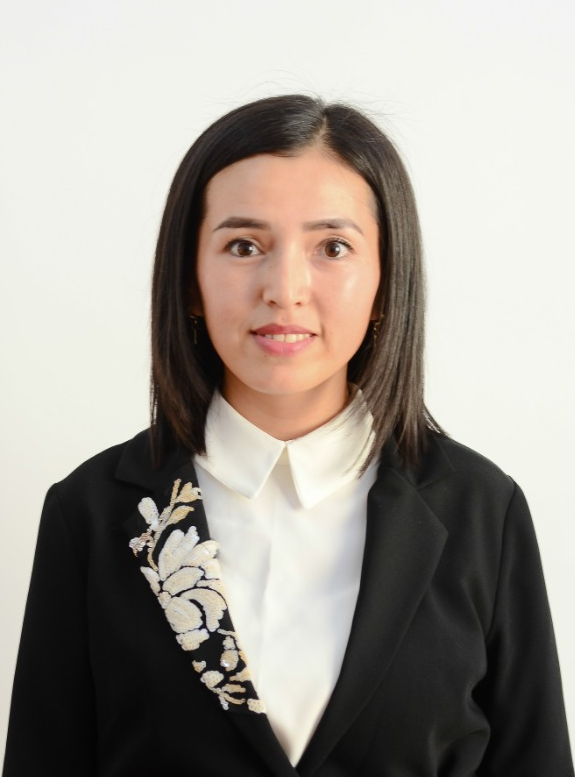 